Сценарий игры «Карьера»для учащихся старших классов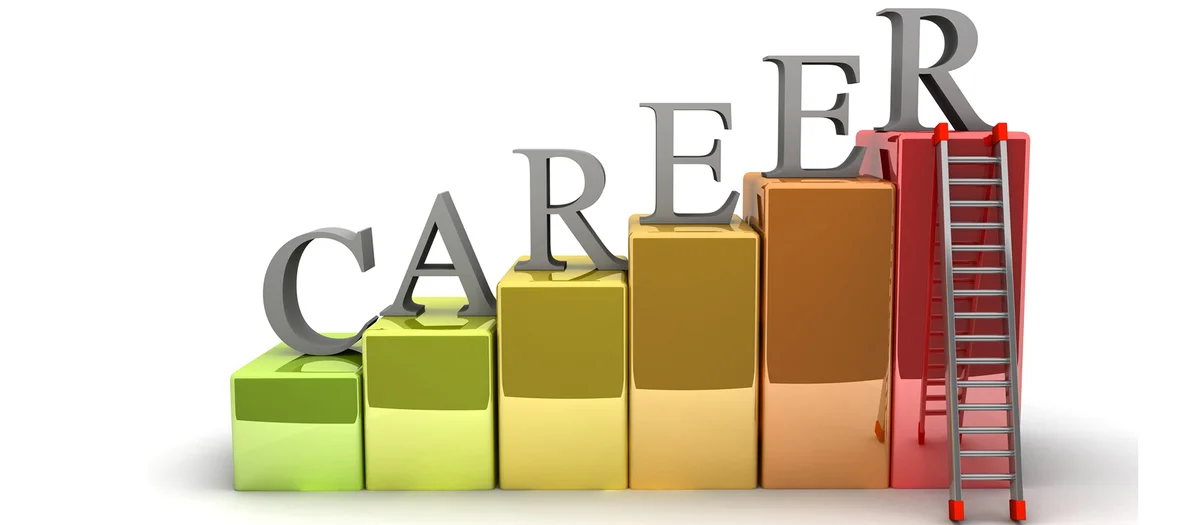 Разработал воспитатель Шишук Е.В.Игра «Карьера» для учащихся старших классовВедущие: Попова Полина и Середина Валерия1. Презентация команд.Команды дают название своей фирме и представляются.
Время подготовки: 1 минута.
Конкурс не оценивается.2. Бартер.Как известно, бартер — это безденежный обмен. Ведущие предлагают обменять очки на знания работников фирм (участников команд).
Зачитывается определение экономического понятия. Необходимо указать, что это.
Оценка: 5 (критерий оценки) за 1 ответ.
Средство, с помощью которого можно оплатить покупку, измерить ценность чего-либо и даже сколотить состояние. (Деньги)
Одна из форм торговли, но не всякими товарами, а лишь особо ценными или редкими, когда желающих купить тот или иной товар много и они соревнуются между собой за право покупки. (Аукцион)
Дача денег в долг на определенный срок. (Кредит, ссуда)
Неплатежеспособность из-за отсутствия средств. (Банкротство)
Договор, по которому одна сторона предоставляет другой стороне что-либо во временное пользование за определенную плату. (Аренда)
Любой вид предпринимательской деятельности, приносящей доход или иные личные выгоды (от англ. — дело). (Бизнес)
Учреждение, где покупают и продают оптом, заключают сделки и подписывают договора. (Биржа) Посредник между продавцом и покупателем. (Брокер) /3. Бартер «+».Конкурс усложняется. Дается более пространное определение. По мере его уточнения количество баллов соответственно уменьшается.
1) Любой человек, сталкиваясь с ним, испытывает неудобства. (10 б.)
Он может касаться как материальных, так и духовных ценностей. (8 б.)
Главная его причина — недостаток производства товаров. (6 б.)
Произошло от латинского слова — недостаток, нехватка чего-либо. (4 б.)
(Дефицит)
2) Их источник — прибыль. (10 б.)
Их размер зависит от величины и количества. (8 б.)
Они могут быть как в денежной, так и в форме конкретных товаров. (6 б.)
Их получают только владельцы акций. (4 б.) (Дивиденды)4. Одно из...С экономикой мы встречаемся везде: в литературе, в кино — на каждом шагу нашей жизни. Выберите один ответ из предложенных (оценка 5 б.):
1) К. Маркс написал книгу:
а) «Каннибал»;
б) «Капитал»; (+)
в) «Кабы сдал»;
г) «Как нам бороться с инфляцией?»
2) Что означает выражение «Делать бизнес»:
а) обманывать и хитрить;
б) учиться в школе бизнесменов;
в) заниматься конкретным делом, приносящим доход. (+)
3) Когда впервые появились бартерные сделки:
а) при первобытнообщинном строе; (+)
б) в период общественного разделения труда;
в) в наше время.
4) Какое название больше подходит для денег, на которые куплен участок земли для выращивания клубники:
а) сокровище;
б) капитал; (+)
в) финансы.
5) Слово «бухгалтер» переводится с немецкого как:
а) человек, держащий книгу; (+)
б) человек, бухающий по калькулятору;
в) человек, работающий с большой кипой бумаг;
г) человек, стреляющий по галкам.
6) Как переводится с английского «ноу-хау», и что оно обозначает:
а) новый человек;
б) 8 человек;
в) новое предприятие;
г) новая идея (знаю, как). (+)
7) Основным лозунгом производства в годы Советской власти был:
а) от каждого по способностям — каждому по потребностям;
б) от каждого по способностям — каждому по труду; (+)
в) от каждого по потребностям — каждому по морде.
8) Конкуренция в переводе с латинского:
а) столкновение; (+)
б) бой кур;
в) конкурс.5. Задачи. (Оценка 10 б.)1) Прибыль предприятия 1 000 000 руб. Ставка налога на прибыль — 32%. Какую сумму предприятие выплатит в бюджет? (320 тыс. рублей)
2) Прибыль предприятия 10 млн. руб. Ставка налога на прибыль — 41%. Какую сумму выплатит предприятие в бюджет? (4 млн. 100 тыс. рублей)
6. Объясни (5 б. за 1 ответ). Необходимо объяснить понятие.
Экспорт (вывоз товаров из страны для реализации на внешнем рынке).
Импорт (ввоз товаров из-за границы для реализации внутри страны).
Менеджмент (управление, организация деятельности).
Эмиссия (выпуск в обращение денег и ценных бумаг).7. Деловое письмо (конкурс руководителей фирм).Их задача — составить деловое письмо, обязательно использовать предложенные слова:
1. Мама, колбаса, вагон, собака.
2. Телевизор, зеркало, елка, снег.8. Рентабельность (домашнее задание).Играющим дается определенное изделие. Их задача:
— усовершенствовать изделие, чтобы его выпуск приносил прибыль;
— прорекламировать изделие.
(Образцы товаров: домашние тапочки, шарфик, туалетная бумага.)